СодержаниеОбщая характеристика ДОУ.	1.1.Государственное казенное дошкольное образовательное учреждение «Детский сад компенсирующего вида № 31 «Сказка» (Учреждение) учреждено на  базе государственного дошкольного образовательного учреждения «Детский сад компенсирующего вида №31 «Сказка».	С 1970 года  начало функционировать как  Детский сад-ясли № 31 «Сказка» и являлось структурным подразделением Невинномысской ГРЭС.	Постановлением главы города Невинномысска Ставропольского края № 762 от 09 августа 1994 года с 01 августа 1994 года Учреждение было передано на бюджетное финансирование в Отдел дошкольных учреждений администрации города Невинномысска. 	Постановлением   главы    города Невинномысска   от 06   ноября   1998 № 409 года  Учреждение переименовано в Муниципальное дошкольное образовательное учреждение «Детский сад № 31 «Сказка».	Постановлением главы города Невинномысска Ставропольского края  от 31 января 2001 года № 47 Муниципальное дошкольное образовательное учреждение «Детский сад № 31 «Сказка» переименован в Муниципальное дошкольное образовательное учреждение «Детский сад компенсирующего вида № 31 «Сказка» с приоритетным осуществлением квалифицированной коррекции отклонений в физическом и психическом развитии воспитанников города Невинномысска. В соответствии с распоряжением Правительства Ставропольского края от 16 февраля 2005г. № 37-рп  Учреждение принято в государственную собственность Ставропольского края и переименовано в Государственное дошкольное образовательное учреждение с приоритетным осуществлением квалифицированной коррекции отклонений в физическом и психическом развитии воспитанников «Детский сад компенсирующего вида № 31 «Сказка». Приказом министерства образования Ставропольского края от  07 июня 2006 года № 349-пр переименовано в Государственное дошкольное образовательное учреждение «Детский сад компенсирующего вида № 31 «Сказка» с приоритетным осуществлением квалифицированной коррекции отклонений в физическом и психическом развитии воспитанников».Приказом министерства образования Ставропольского края от  12 октября 2009 года № 573-пр переименовано в государственное дошкольное образовательное учреждение «Детский сад компенсирующего вида № 31 «Сказка»Государственное казенное дошкольное образовательное учреждение (далее – Учреждение) создано в соответствии с постановлением Правительства Ставропольского края от 17 ноября . № 379-п «Об изменении типа бюджетных учреждений Ставропольского края в целях создания казённых учреждений Ставропольского края, а также изменения типа казённых учреждений Ставропольского края в целях создания бюджетных учреждений Ставропольского края» путём изменения типа существующего государственного учреждения образования «наименование».Полное наименование Учреждения: государственное казенное дошкольное образовательное учреждение «Детский сад компенсирующего вида № 31 «Сказка». Сокращенное наименование Учреждения: ГКДОУ «Детский сад № 31 «Сказка».Согласно Федеральному закону от 29 декабря 2012 года № 273-ФЗ «Об образовании в Российской Федерации» государственное казенное дошкольное образовательное учреждение «Детский сад компенсирующего вида № 31 «Сказка» переименовано в государственное казенное дошкольное образовательное учреждение «Детский сад № 31 «Сказка» (далее -  Учреждение).Полное   наименование Учреждения: государственное казенное дошкольное образовательное учреждение «Детский сад № 31 «Сказка». Сокращенное наименование Учреждения: ГКДОУ «ДС № 31 «Сказка».1.2.	Полное наименование Учреждения: государственное казенное дошкольное образовательное учреждение «Детский сад № 31 «Сказка».1.3. Сокращенное наименование Учреждения: ГКДОУ «ДС № 31 «Сказка». Контактный телефон:  8 (86554) 7-40-05, 7-05-31 тел./факс: 7-40-05Адрес электронной почты: сkaz31@yandex.ruОфициальный сайт ГКДОУ «ДС №31 «Сказка» http://ds31skazka.ruРасполагается Учреждение в типовом здании по адресу: Ставропольский край, город Невинномысск, улица Гагарина23-а.Расположено во дворе жилого массива, вдали от промышленных предприятий и вблизи с проезжей частью. Территория детского сада озеленена насаждениями по периметру прогулочных участков. На территории учреждения имеются различные виды деревьев и кустарников.Детский сад имеет лицензию на образовательную деятельность № 4626  от 09.03.2016г.В 2015-2016 учебном году в Учреждении функционировало 10 групп компенсирующего вида:2 группы 2 младшая для детей от 3-х до 4-х лет (посещали дети с диагнозом ОНР 1 -2 уровня, ЗПР, дизартрия,) – 22 человека.2 группы среднего возраста от 4-х до 5 лет – (посещали дети с диагнозом ОНР 1-2 уровень, дизартрия) – 24 человек.3 группы старшего возраста от 5 до 6 лет – (посещали дети с диагнозом ОНР 1-2-3 уровень, ЗПР, дизартрия, сенсоневральная глухота- после кохлеарной имплантации) – 31 ребенок.3 группы подготовительные к школе группы, возраста от 6 до 7 лет – (посещали дети с диагнозом ОНР 2-3 уровень, ЗПР, дизартрия) – 33 человек.Всего детей в Учреждении–110 детей.1.10. Структура управления учреждения представляет собой следующее:- административное звено- педагогический персонал- младший обслуживающий персоналФормами самоуправления ДОУ ГКДОУ «ДС № 31 «Сказка» является: общее собрание работников ДОУ, педагогический совет, попечительский совет, совет учреждения, совет родителей, совет методического кабинета.С 2014 года ГКДОУ «ДС №31 «Сказка» является стажировочной площадкой Федеральной целевой программы развития образования на 2011-2015 годы по направлению «Достижение во всех субъектах Российской Федерации стратегических ориентиров национальной образовательной инициативы «Наша новая школа». Деятельность базовой образовательной организации по реализации мероприятий ФЦПРО на тему: «Создание условий для распространения моделей государственно-общественного управления образованием и поддержка программ развития регионально-муниципальных систем дошкольного образования».График прохождения стажировок на базе ГКДОУ «ДС» № 31 «Сказка» в 2015 году.Таким образом, за 2015 год на базе ГКДОУ «ДС № 31 «Сказка» было принято две стажировочные площадки,  более 41 руководителя и заместителей руководителей образовательных учреждений, и 19 старших воспитателей, воспитателей.Цель стажировочной площадки: Создание эффективной системы управления образованием в интересах личности, общества и государства на основе оптимального сочетания государственных и образовательных программ.В соответствии с поставленной целью определены задачи, которые позволят гарантировать успешную презентацию деятельности детского сада:1.	Обобщение  опыта дошкольного образовательного учреждения;2.	Совершенствование нормативно-правовой базы государственно-общественного управления; 3.	Развитие единой модели государственно – общественного управления дошкольным образовательным учреждением;4.	Обеспечение взаимодействия и принципов социального партнерства с образовательными учреждениями;5.	Построение стратегии взаимодействия органов управления с управляющими советами;6.	Обеспечение информационного взаимодействия  дошкольного образовательного учреждения с общественностью.С 2015 года на базе ДОУ  работает клуб для отцов «Инсайт», краевая программа «Защитим детей от насилия» на 2015-2017 годы». Цель мероприятия: развитие в эффективных механизмов профилактики и своевременного выявления случаев жестокого обращения с детьми; формирование в общественном сознании представлений о формах воспитательного воздействия на детей, альтернативных жестокому обращению. В 2015 году учреждения оформили нормативно-правовую базу клубов: разработаны Положения о деятельности клубов, графики работы, проведена работа по информированию отцов о деятельности клубов. Приобретено спортивно-игровое оборудование для совместной деятельности взрослого и ребёнка: батуты, беговые дорожки, велотренажеры для детей, тренажер «Бегущий по волнам». Приобретено оборудование для игротерапии и психокоррекции: комплекты тактильных ковриков, маты «Творчество», игровые домики. Условия осуществления воспитательно-образовательного процесса.Приоритетные направления деятельности ДОУ:общеразвивающее;коррекционно-развивающее.Дополнительные направления деятельности ДОУ:физкультурно-спортивное;социально-педагогическое;художественно-эстетическое.ГКДОУ «ДС №31 «Сказка» реализует адаптированную основную образовательную программу ГКДОУ «ДС №31 «Сказка» (разработана  в соответствии с  Федеральным законом от 29 декабря 2012 г. № 273-ФЗ «Об образовании в Российской Федерации»; Федеральным государственным образовательным стандартом дошкольного образования   (Приказ № 1155 от 17 октября 2013 года); примерной общеобразовательной программы дошкольного образования «От рождения до школы» под редакцией Н. Е. Вераксы, Т. С. Комаровой, М. А. Васильевой; Нищева Н.В.  «Примерная адаптированная  программа коррекционно- развивающей работы в группе  компенсирующей  направленности ДОО для  детей с тяжелыми  нарушениями речи (общим  недоразвитием речи) с 3 до 7  лет». – СПб.: ООО  «Издательство «ДЕТСТВО - ПРЕСС», 2015; Конвенцией ООН о правах ребенка, Всемирной декларацией об обеспечении выживания, защиты и развития детей, Декларацией прав ребенка, Санитарно-эпидемиологическими требованиями к устройству, содержанию и организации режима работы в дошкольных организациях).Использование современных технологий: В 2014-2015 учебном году в ГКДОУ «Детский сад №31 «Сказка» использовались следующие технологии:- здоровьесберегающие - технологии воспитания валеологической культуры и культуры здоровья дошкольников. Цель - становление осознанного отношения ребёнка к здоровью и жизни человека, накопление знаний о здоровье и развитие умения оберегать, поддерживать и сохранять его, обретение валеологической компетентности, позволяющей дошкольнику самостоятельно и эффективно решать задачи здорового образа жизни и безопасного поведения, задачи, связанные с оказанием элементарной медицинской, психологической самопомощи и помощи;- проектной деятельности- в воспитательно-образовательном процессе ДОУ проектная деятельность носит характер сотрудничества, в котором принимают участие дети и педагоги ДОУ, а также вовлекаются родители и другие члены семьи. Родители могут быть не только источниками информации, реальной помощи и поддержки ребенку и педагогу в процессе работы над проектом, но и стать непосредственными участниками образовательного процесса, обогатить свой педагогический опыт,  испытать чувство сопричастности и удовлетворения от своих успехов и успехов ребенка Основной целью проектного метода в дошкольном учреждении является развитие свободной творческой личности, которое определяется задачами развития и задачами исследовательской деятельности детей. В рамках первой годовой задачи «Введение в деятельность ДОУ метод проекта с целью развития познавательного мышления воспитанников» были проведены педагогами презентации и открытые показы по проектам: (группа №1 Экологический долгосрочный проект на тему – «Зеленая аптека», группа №2 долгосрочный познавательно- речевой с элементами творчества проект – «Космос»,  группа №3 долгосрочный проект «Моя семья», группа №4 долгосрочный проект «Мир на кончиках пальцев», группа №5 краткосрочный позновательно- исследовательский проект «Азбука безопасности», группа №6 краткосрочный познавательно- исследовательский и творческий проект «Мир пуговиц», группа №7 долгосросрочный проект на тему: «Скоро в школу мы пойдем»,  группа №8 долгосрочный проект «ПДД»; группа №9 долгосрочный развивающий, творческий  проект «Мир на кончиках пальцев», группа №10 долгосрочный информационно- практико-ориентированный проект «Подводный мир»);- технологии проблемного обучения - стремясь поддержать у детей интерес к новой теме, мы создаем новую проблемную ситуацию. Создавая проблемные ситуации, мы побуждаем детей выдвигать гипотезы, делать выводы, приучаем не бояться допускать ошибки. Очень важно, чтобы ребенок почувствовал вкус к получению новых, неожиданных сведений об окружающих его предметах и явлениях;- игровые технологии;           - Информационно-коммуникативные технологии -  использование современных информационных технологий (компьютер, проектор). Педагоги идут в ногу со временем, очень важно стать для ребенка проводником в мир новых технологий, наставником в выборе компьютерных программ,  сформировать основы информационной культуры его личности, повысить профессиональный уровень педагогов и компетентность родителей. Подбор иллюстративного материала к занятиям и для оформления стендов, группы, кабинетов (сканирование, интернет, принтер, презентация). Обмен опытом, знакомство с периодикой, наработками других педагогов России и зарубежья. Оформление групповой документации, отчетов. Подбор дополнительного познавательного материала к занятиям, знакомство со сценариями праздников и других мероприятий. Создание презентаций в программе Рower Рoint для повышения эффективности образовательных занятий с детьми и педагогической компетенции у родителей в процессе проведения родительских собраний. Учебный плансовместной образовательной деятельности ГКДОУ «ДС № 31 «Сказка» на 2015-2016 учебный год. Вывод:  при реализации программы дошкольного образования в ГКДОУ «ДС №31 «Сказка» проведена оценка индивидуального развития детей дошкольного возраста в рамках педагогической диагностики (мониторинга), по образовательным областям показывают достаточное усвоение программы детьми –составляют в 2015- 2016 учебном году  - 98%.Анализ выполнения коррекционно-развивающее  направления программы. 	Вывод - на конец 2015-2016 учебного года диагностическое обследование выявило, что уровень развития  речи по разделам: грамматика, лексика, фонетика и связная речь, сформировано- 64%, находится в стадии становления – 32%, не сформировано - 4%. Выполнения коррекционно-развивающее  направления программы составляет в 2015- 2016 учебном году  - 96%.Кадровое обеспечение воспитательно-образовательного процесса.Общее количество работников ГКДОУ «ДС №31 «Сказка» составляет 71 человек.- общее количество руководящих работников (руководитель и заместители руководителя) ДОУ составляет- 4 человека;-   общее количество педагогических работников ДОУ составляет- 38 чел., в том числе:Выбывшие педагогические работники:Количество вакансий:Сведения о молодых специалистах (очное высшее образование, стаж работы до 3-х лет):Характеристика кадрового состава по стажу и возрасту.Образование руководящих и педагогических работников ДОУ:Не имеют педагогического образования:Не имеют дошкольного образования:Награды педагогических и руководящих работников:Прохождение курсов повышения квалификации:Итоги аттестации руководящих и педагогических работников:Количество аттестованных в 2015-2016 учебном году:- высшая квалификационная категория – 7 педагогов.- первая квалификационная категория –2 педагога.- на соответствие занимаемой должности – 3 педагога.Учитывая современные требования к  организации жизнеобеспечения, воспитательно-образовательной работы, охраны труда и улучшение условий труда сотрудников, обновляется и постоянно совершенствуется материально-техническая база детского сада.Финансовое обеспечение функционирования и развития учрежденияДоходы учреждения в 2015 годуРезультативность воспитательно-образовательной деятельности.Информационно-цифровой отчет о результатах и достижениях участия детей в мероприятиях:Информационно-цифровой отчет о результатах и достижениях участия педагогов в мероприятиях:Городской конкурс “Мир глазами ребенка 2016”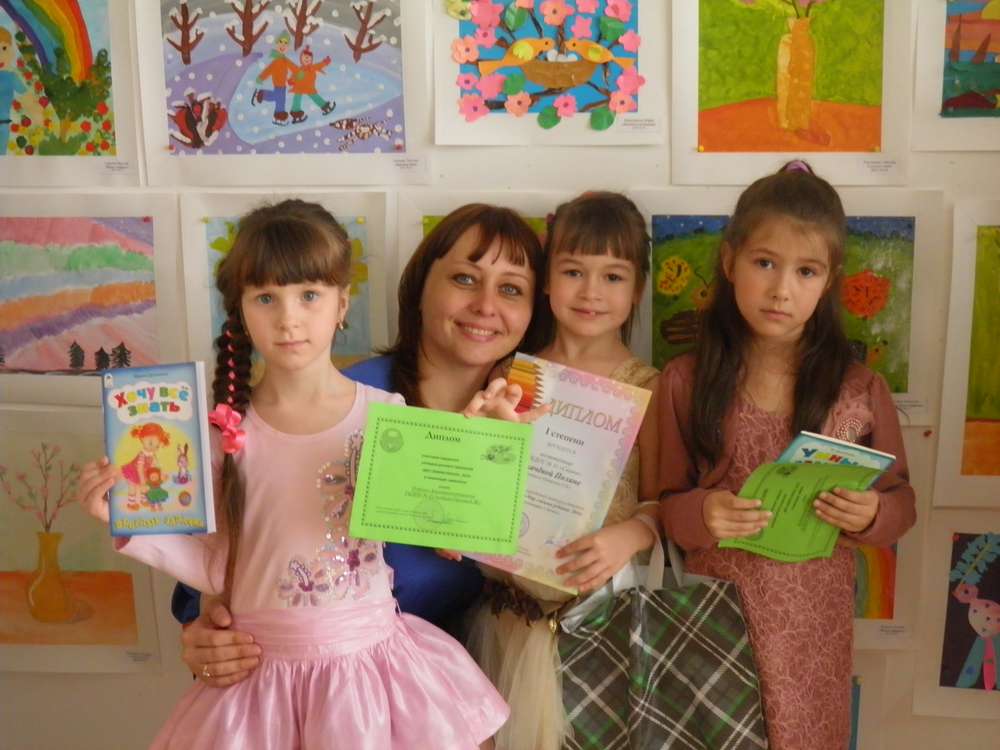 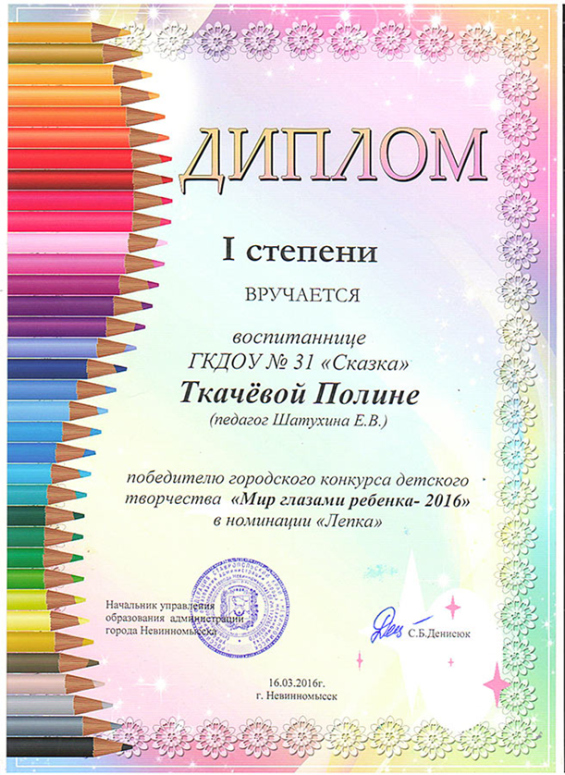 Участие в международной конференции руководителей ДОУ регионов России и стран ЕАЭС г. Сочи 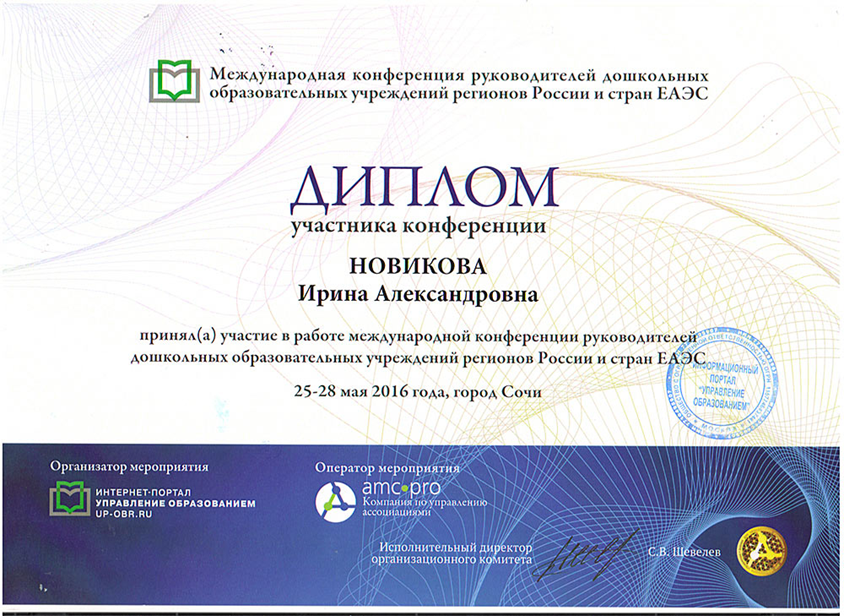 Всероссийский конкурс «Воспитатель России», в номинации «Лучший воспитатель-профессионал образовательной организации компенсирующего вида»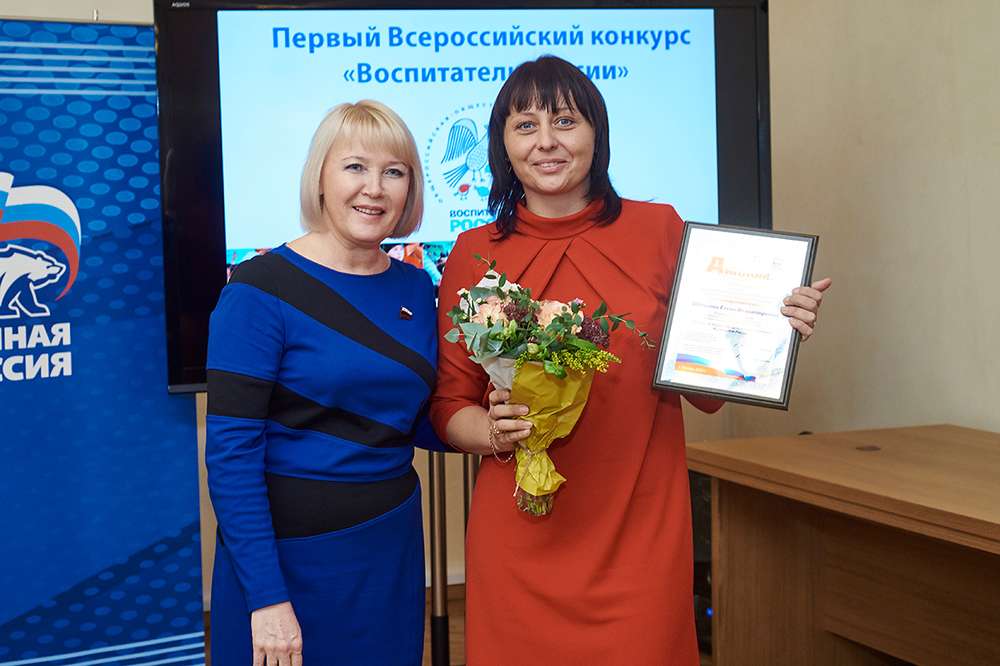 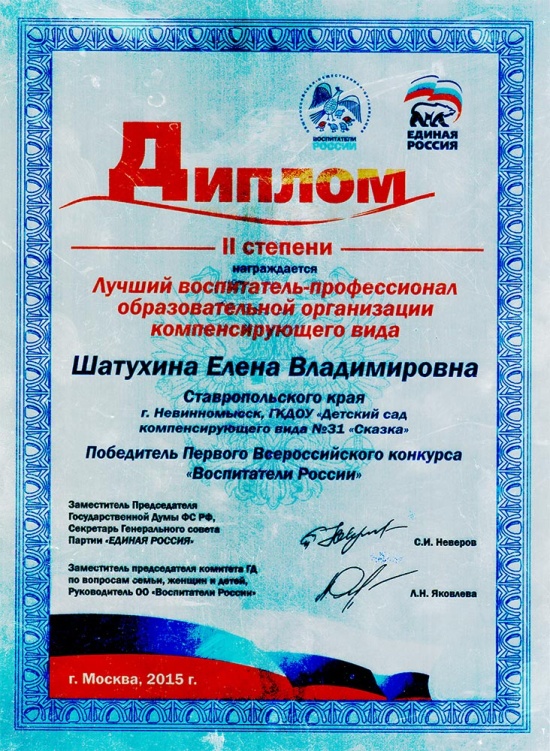 Всероссийский конкурс «ТОП – 100 лучших воспитателей России»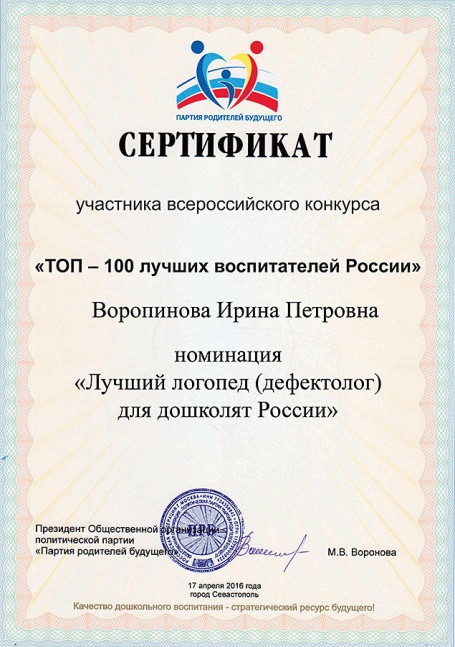 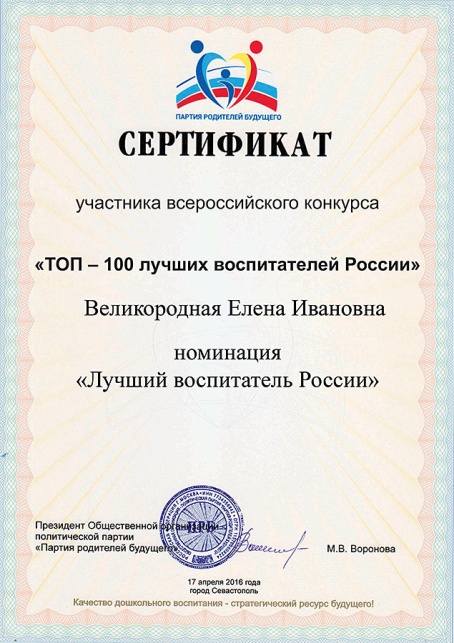 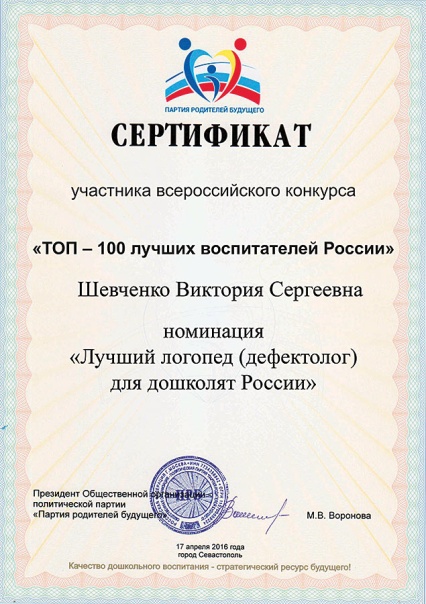 Городской конкурс рисунков «Я рисую космос»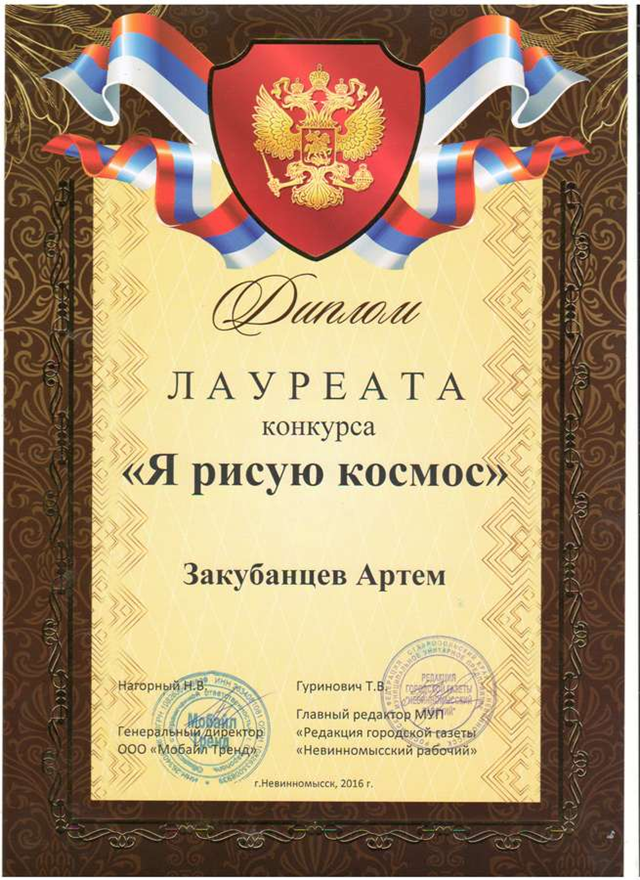 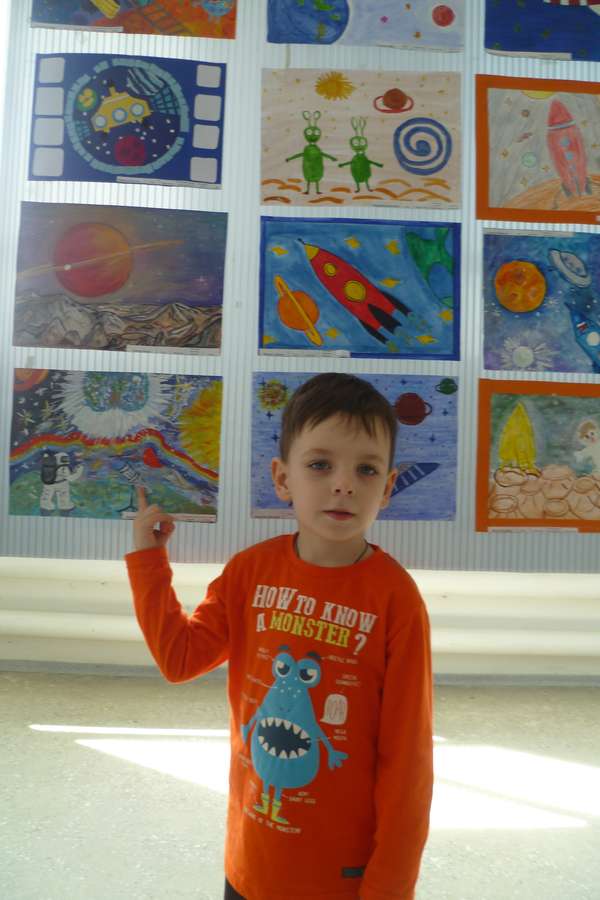 V Всероссийском конкурсе детских рисунков «Мой питомец», г. Киров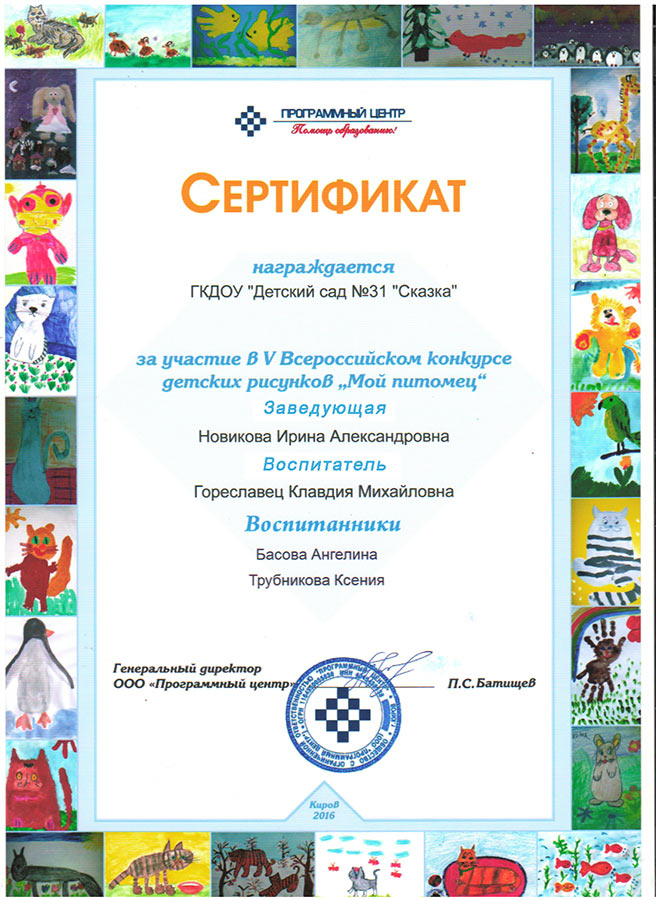 Городской конкурс стенгазет, посвященных международному Дню птиц 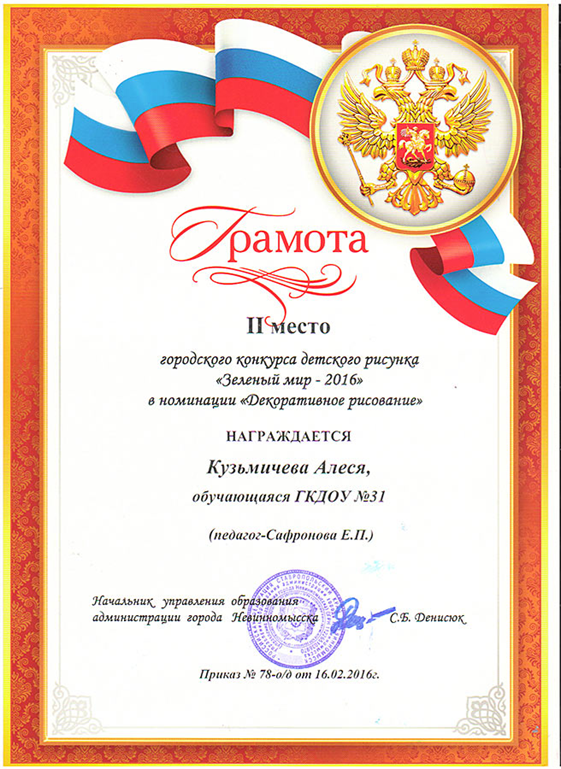 Всероссийский конкурс «Заслуженный Директор Российской Федерации», «Женщина  — Лидер. XXI  век» и  «Молодой Директор России»  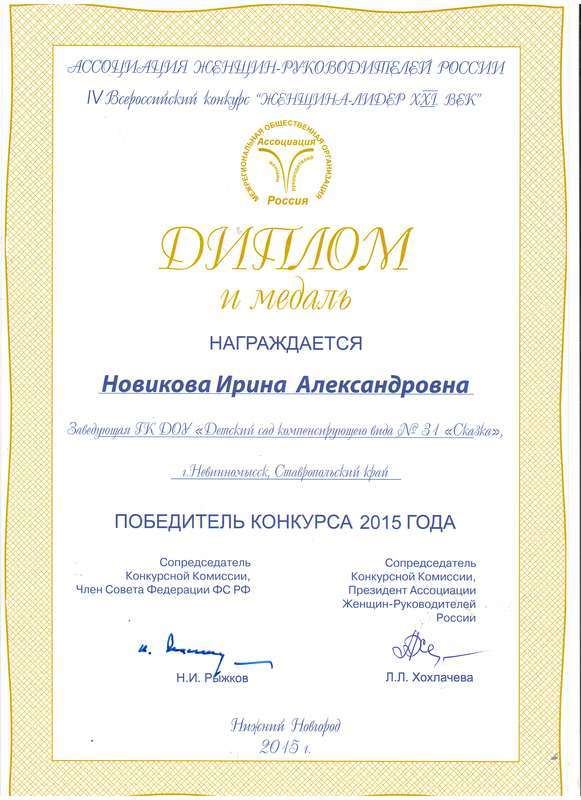 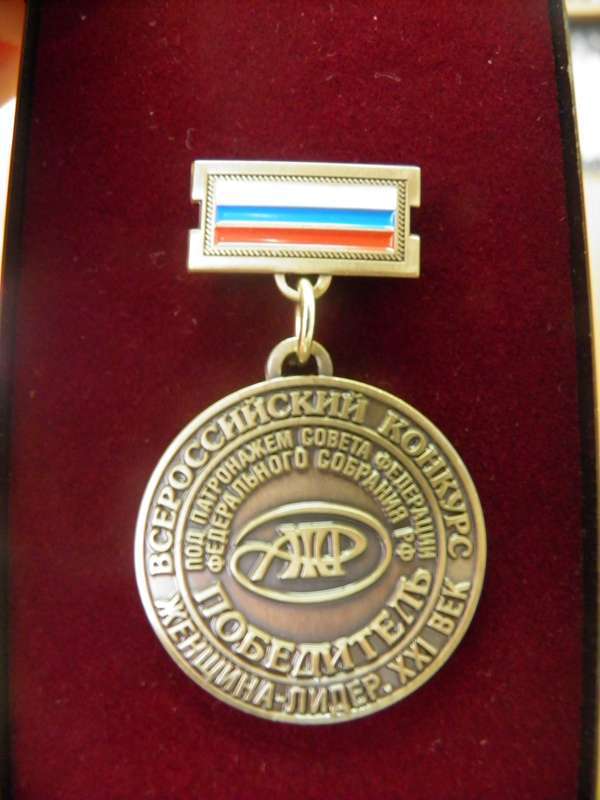 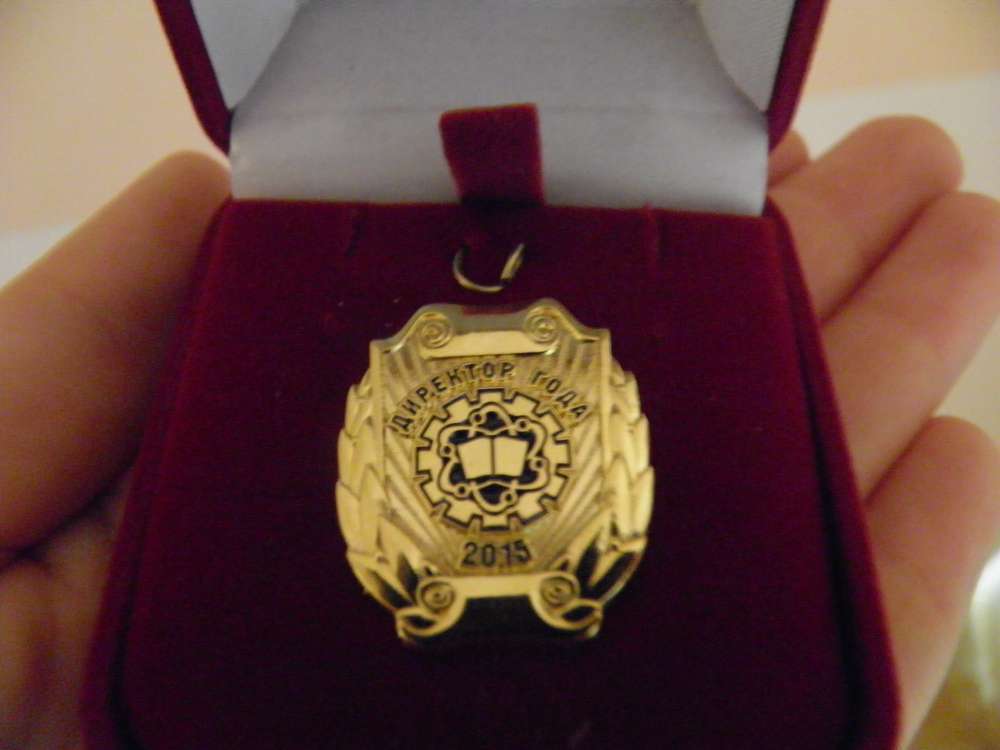 IV Всероссийский образовательный форум «Школа будущего: проблемы и перспективы развития дошкольного образования в России» наше ДОУ вошло в «100 лучших ДОУ России»     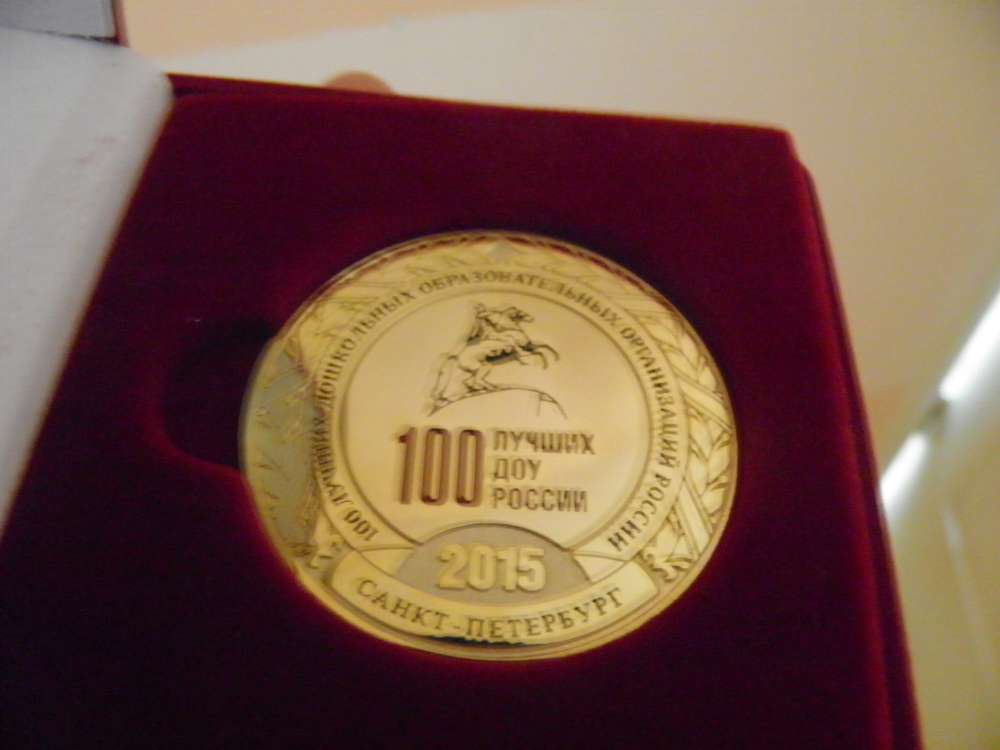 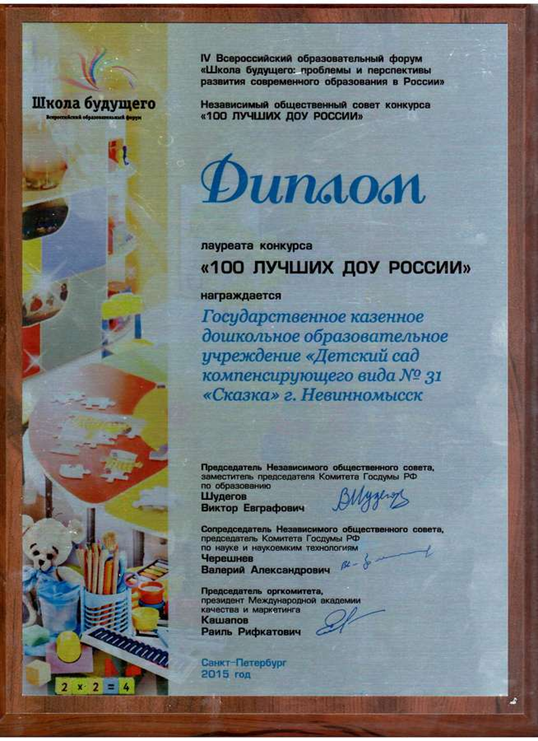 Городской фестиваль  юных талантов “Дошкольная радуга-2016”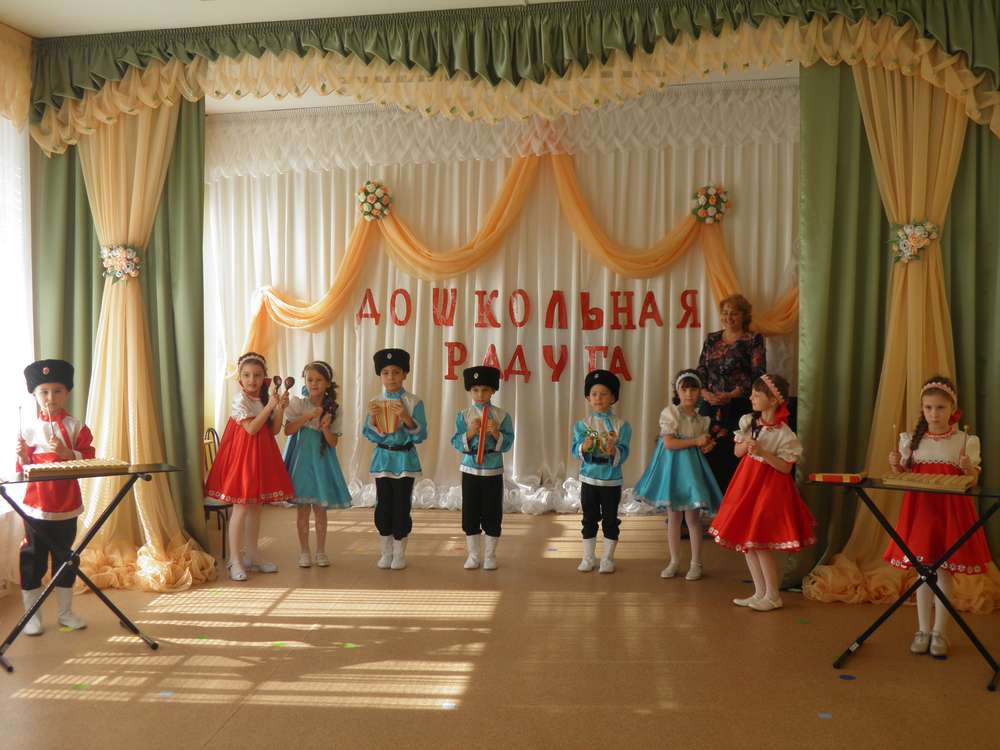 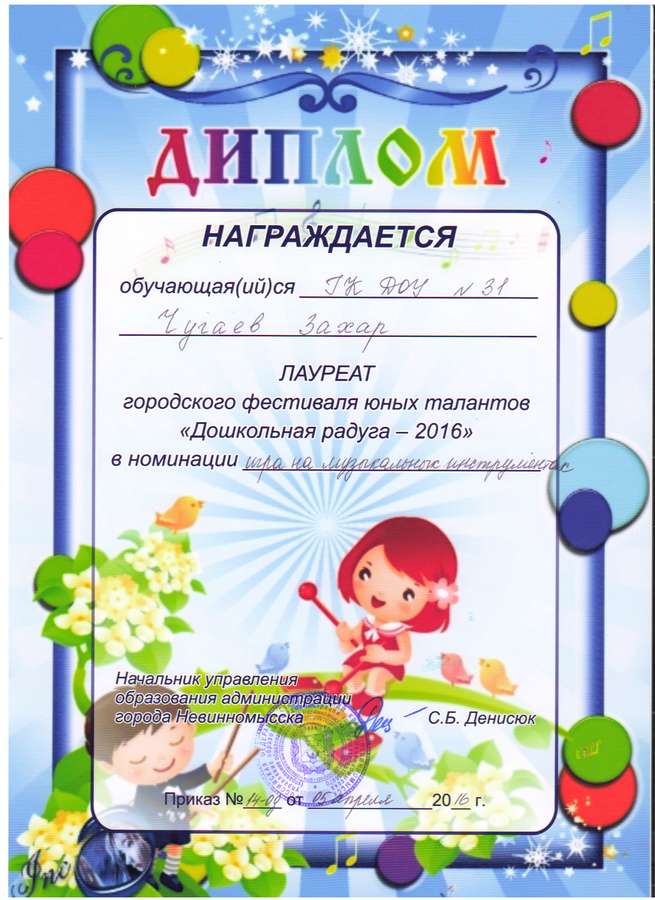 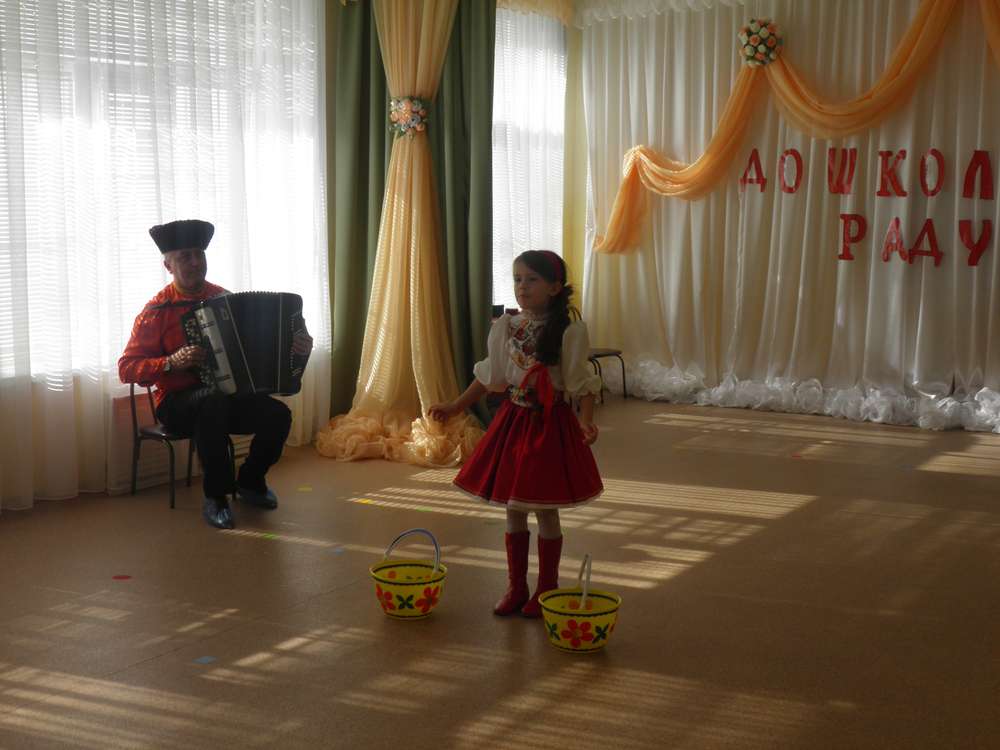 Деятельность стажёров в рамках работы базовой площадки «Создание условий для распространения моделей государственно-общественного управления образованием и поддержка программ развития регионально-муниципальных систем дошкольного образования»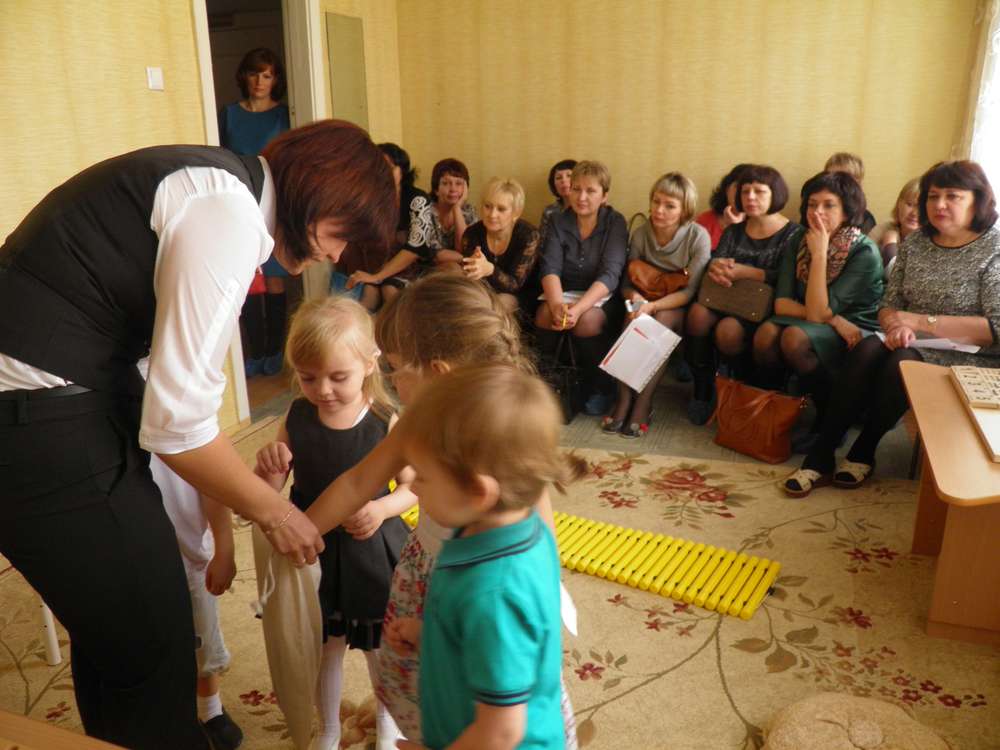 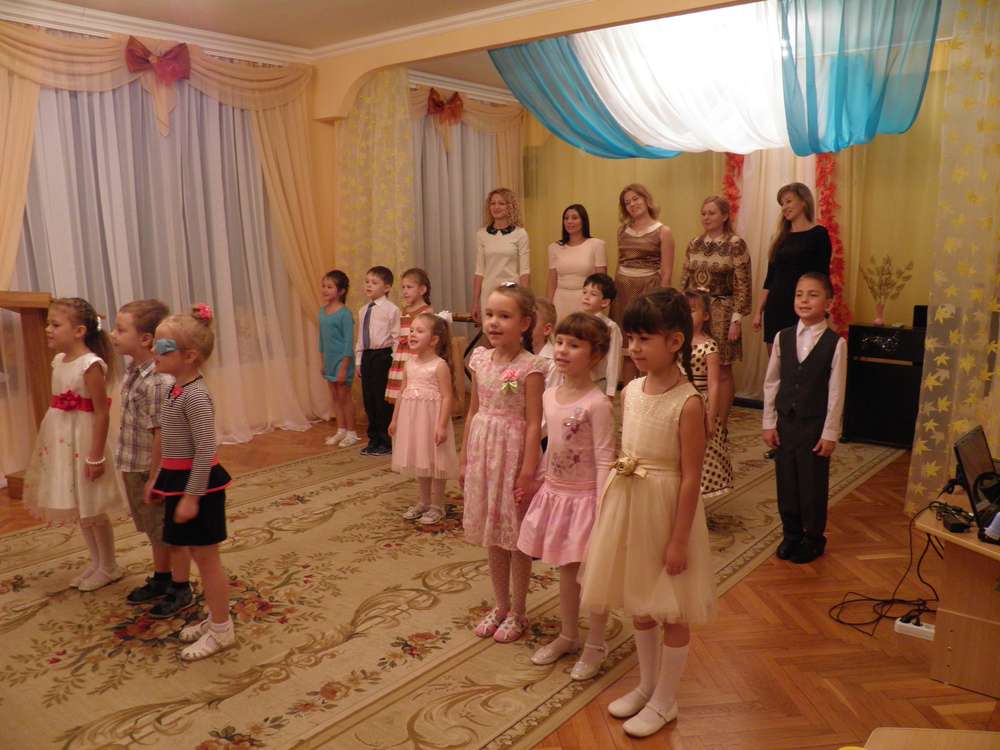 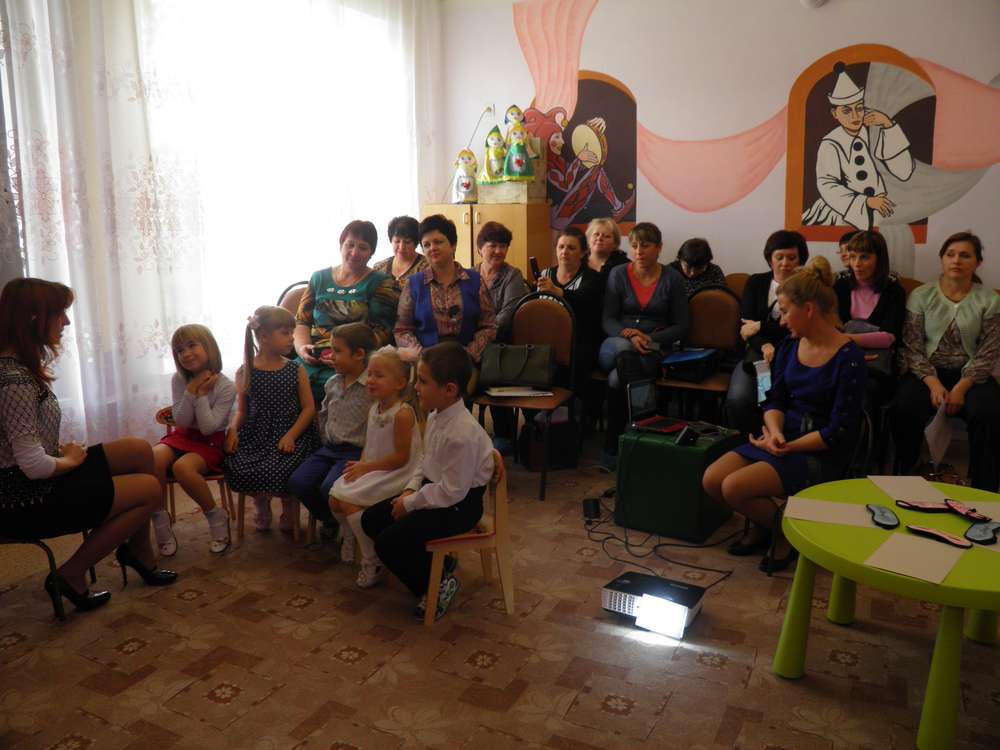 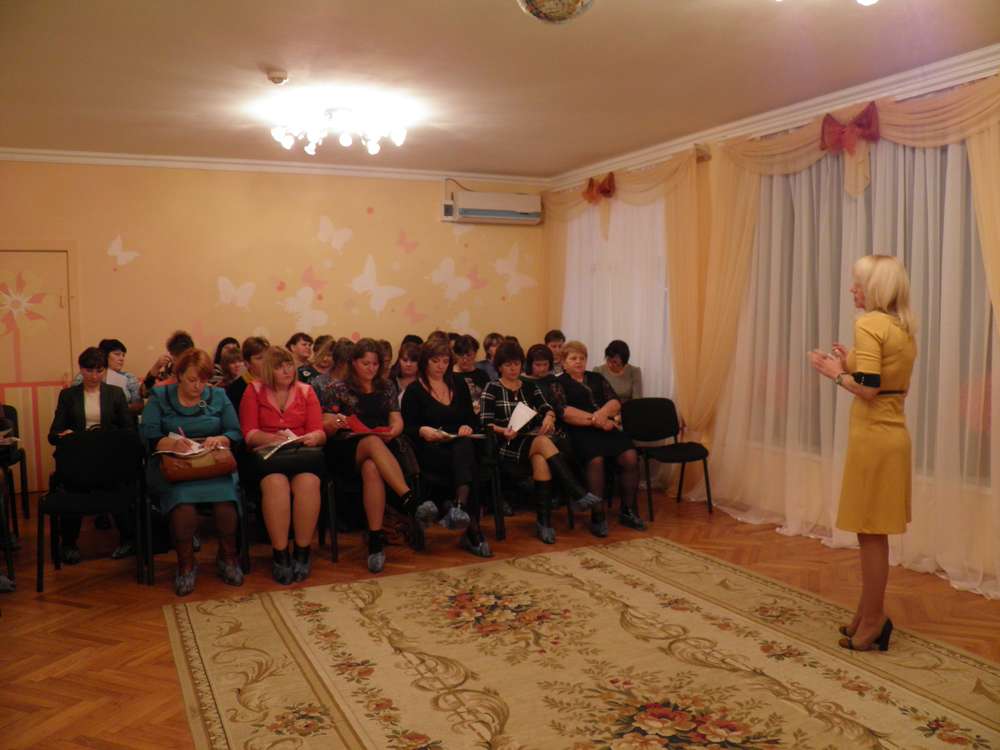 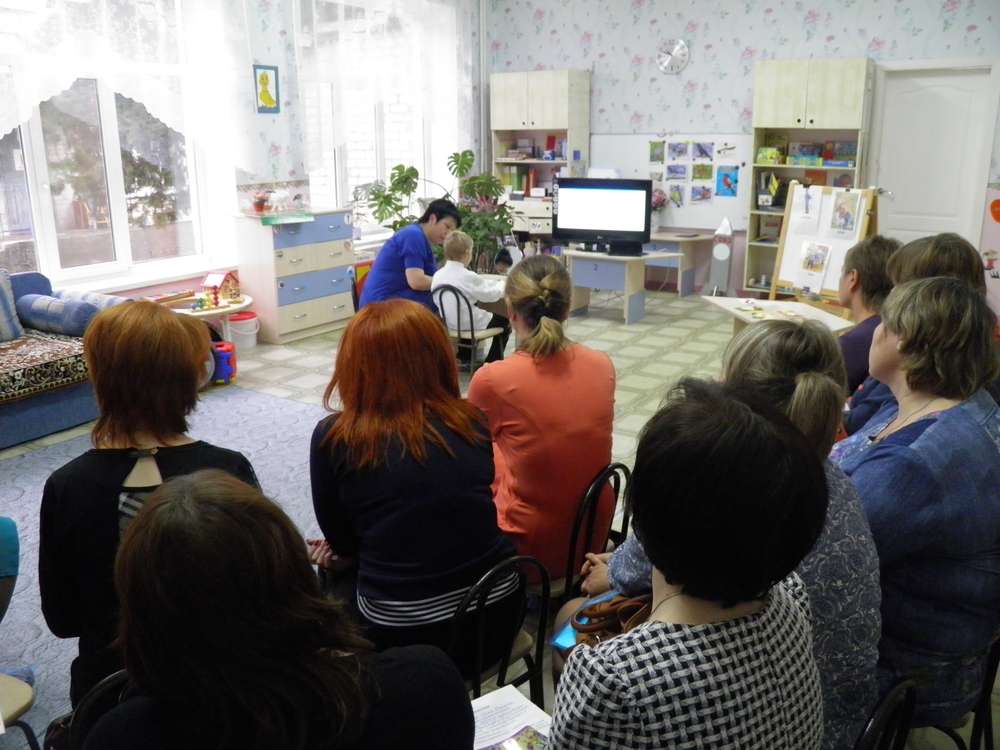 Деятельность краевой программы «Защитим детей от насилия» на 2015-2017 годы», клуб для отцов «Инсайт».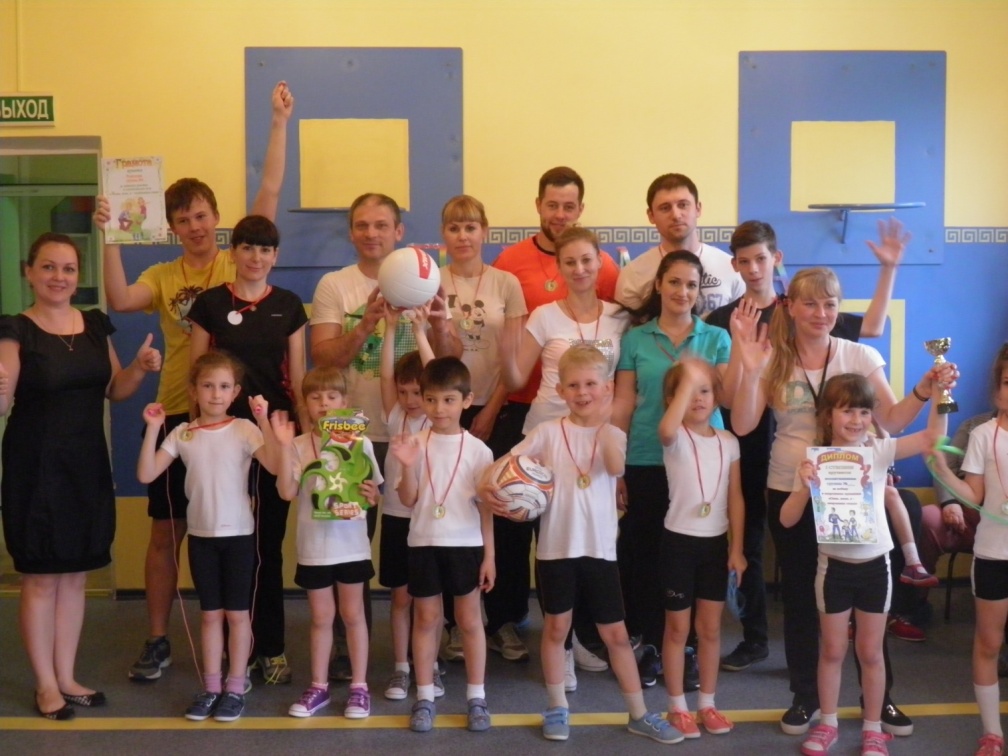 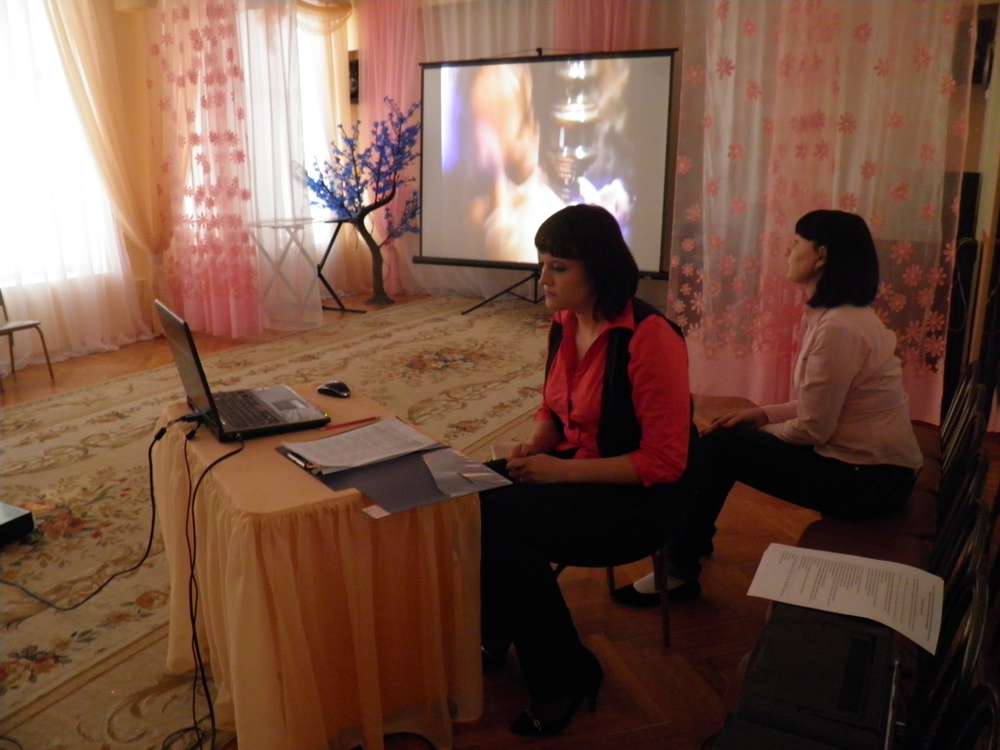 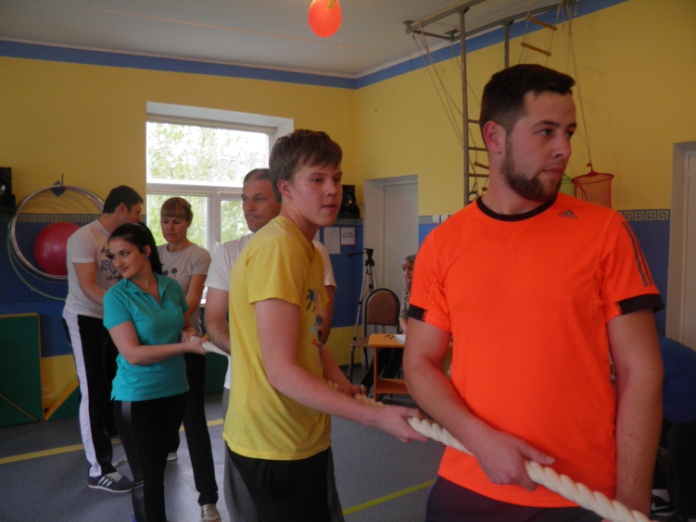 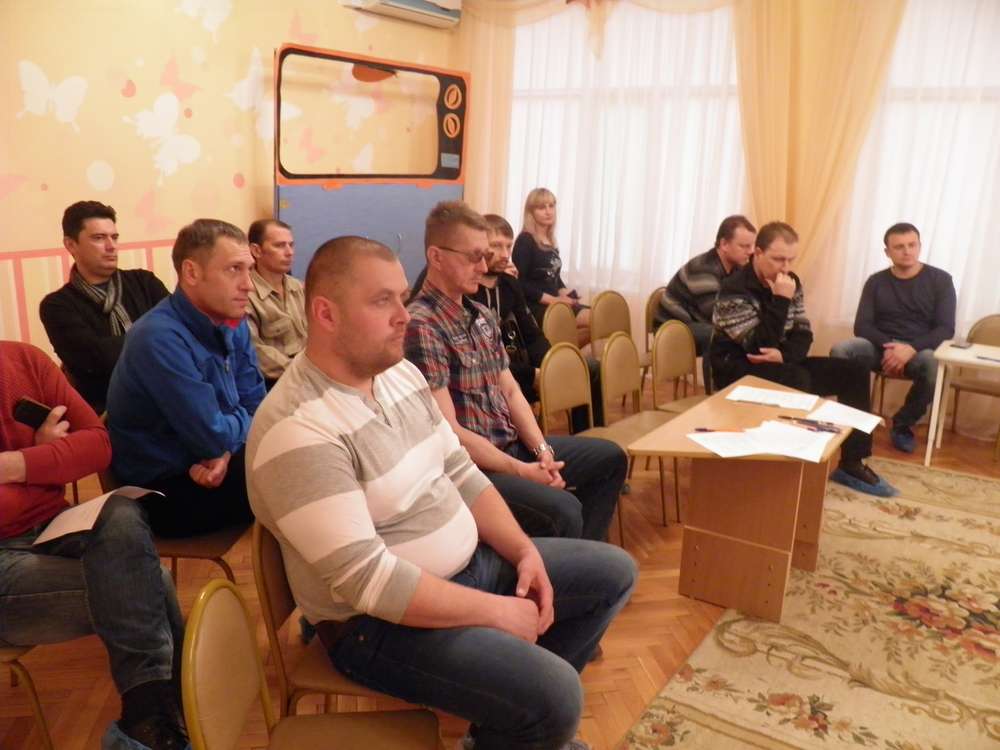 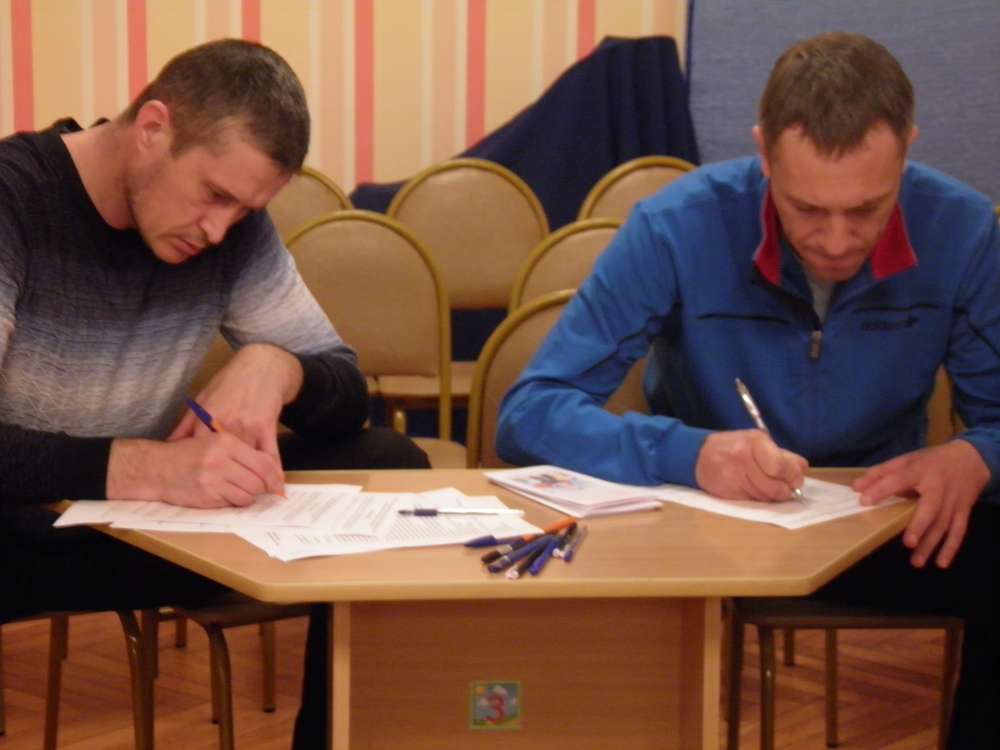 6. Состояние здоровья воспитанников, меры по охране и укреплению их здоровья.Одной из важнейших функций ДОУ является охрана и укрепление здоровья воспитанников. Для достижения максимального оздоровительного и общеукрепляющего эффекта в ГКДОУ «ДС №31 «Сказка» планируется и проводится оздоровительно - профилактическая работа. Занятия физкультурой организованы с учетом речевых диагнозов детей,  особое внимание при их проведении уделяется развитию общей и мелкой моторики, правильному дыханию, развитию и коррекции основных психических процессов, что способствует эффективной коррекции развития  детей, имеющих нарушения речи.Коллектив дошкольного учреждения  уделяет должное внимание закаливающим процедурам, т.к. закаливание организма ребенка повышает его устойчивость к воздействию различных неблагоприятных факторов внешней среды. Закаливающие процедуры проводятся воспитателями групп в течение всего года с учетом состояния здоровья, возрастных и индивидуальных особенностей каждого ребенка.  В ДОУ в течение года проводился обширный комплекс закаливающих мероприятий: соблюдение температурного режима в течение дня, правильная организация прогулки и ее длительность, соблюдение сезонной одежды во время прогулок с учетом индивидуального состояния здоровья детей; прием на воздухе, умывание холодной водой, обширное умывание, сон с доступом свежего воздуха, хождение босиком (в летний период), закаливание контрастно-воздушное, проветривание, воздушные ванны, точечный массаж, дыхательная гимнастика, употребление овощей и фруктов, полоскание рта и горла.Осуществлялись следующие формы физического воспитания:  совместная образовательная деятельность по физической культуре  в спортзале; оздоровительный бег; утренняя гимнастика; физкультминутки; подвижные игры (с элементами спортивных игр) на прогулке; артикуляционная гимнастика; самостоятельная двигательная деятельность детей с использованием,   специально созданной педагогами предметно - развивающей среды; активный отдых (физкультурные праздники, досуги).Большое внимание уделяется профилактике заболеваний ОРВИ и гриппа. В осенне-зимний период использовались оксолиновая мазь, чесночно-луковые кулончик, ароматизация помещений. В группах функционировали бактерицидные облучатели для очистки воздуха. Особое внимание уделялось проведению профилактических прививок. Проводилась работа с сотрудниками: проведение консультаций «Предупреждение травматизма».  «Профилактика кишечных инфекций». Памятка «Работа по профилактики плоскостопия, закаливание и другие оздоровительные моменты для оздоровления детей летом». В ДОУ одним из основных направлений деятельности по формированию физически и психически здорового ребенка является работа с родителями. В ДОУ использовались следующие формы работы с родителями:  проведение родительских собраний, оформление статей в уголок для родителей, оформление папки-передвижки, тематическая выставка: «Уголок здоровья для родителей», проведение консультаций: «Безопасный отдых в летний период», «Развитие познавательных способностей ребенка в  совместном общении», «Прогулки и экскурсии с детьми летом»; индивидуальные беседы по запросам родителей.Организация питания воспитанников и обеспечение безопасности.С целью обеспечения полноценного сбалансированного питания детей в детском саду разработано 20-дневное меню. Оно разработано технологами общественного питания совместно со старшей медицинской сестрой ДОУ на основе  нового  СанПиН с учетом физиологической потребности в БЖУ детей дошкольного возраста и выполнением среднесуточных норм питания.При организации питания в ГКДОУ важно сформировать у  детей рациональное пищевое поведение, как неотъемлемую и важнейшую часть здорового образа жизни.
Основными принципами организации питания являются:выполнение режима питания;полноценное питание;гигиена приёма пищи;правильная расстановка мебели;индивидуальный подход к детям во время питания.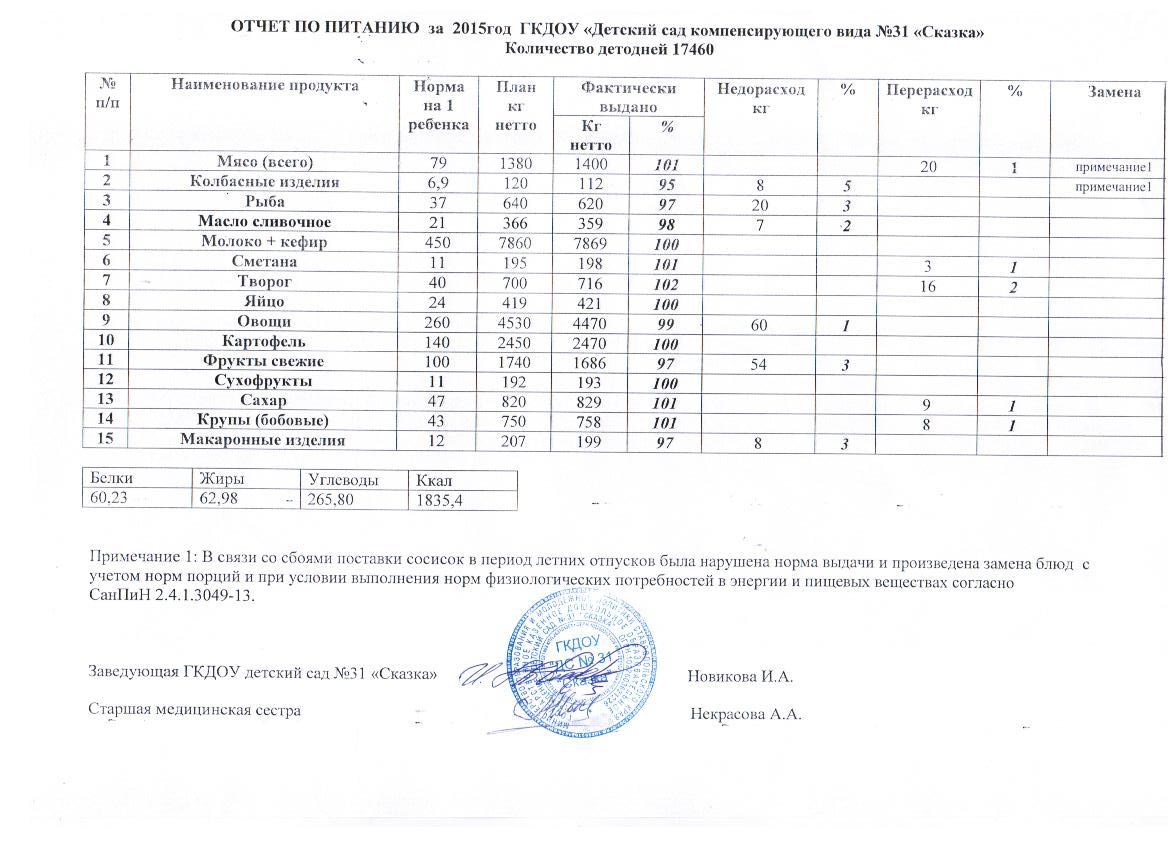 8. Перечень дополнительных образовательных услуг, предоставляемых Учреждением.В 2015-2016 учебном году в ДОУ функционировали 5 дополнительных общеобразовательных программ физкультурно-спортивной, социально-педагогической и художественно-эстетической направленности по интересам детей:Социальная активность и социальное партнерство Учреждения.Социальная активность и социальное партнерство ГКДОУ «ДС  №31 «Сказка».В отчетный период с учреждениями города были проведены различные мероприятия: взаимопосещения, презентации, конкурсы, выступления, экскурсии. 	Проводимые совместные мероприятия, встречи-беседы, взаимопосещения способствовали формированию у детей духовно-нравственных и эстетических представлений, общественного поведения, культуры взаимоотношений, развитию положительных эмоциональных реакций и нравственного поведения.10. Основные сохраняющиеся проблемы Учреждения и основные направления ближайшего  развития Учреждения.Проблемы, планы и перспективы развития.Совершенствовать работу в ДОУ по:Коррекция и развитие речи воспитанников, преодоление речевых недостатков.Развитие системы выявления и поддержки детей с высоким уровнем развития;Совершенствование работы по охране и укреплению здоровья детей дошкольного возраста, формированию у них привычки к здоровому образу жизни и безопасности жизнедеятельности; Развитие детского творчества в изобразительной, музыкальной и театрализованной деятельности.Повышение родительской компетентности в воспитании и развитии детей дошкольного возраста.Решать задачи 2016– 2017 учебного года:1. Совершенствование работы педагогов по развитию речи (звукопроизносительной стороны, фонематического слуха и слоговой структуры) детей с помощью использования дидактических  и развивающих игр в различных видах деятельности.2	Повышение педагогической  компетентности родителей в решении вопросов  коррекции  развития детей.Направления и формы работы:Повышать педагогическое мастерство педагогов ГКДОУ «ДС №31 «Сказка». Организовать обмен педагогическим опытом среди педагогов с целью совершенствования педагогической работы в рамках ФГОС ДО. Повышение профессионализма педагогических работников, формирование личности, обладающей  базовыми компетенциями  современного педагога. Повышение конкурентоспособности учреждения путем предоставления широкого спектра качественных образовательных услуг и информационно - просветительских услуг разным категориям заинтересованного населения. Укрепление, развитие материально-технической  базы  ГКДОУ «ДС № 31 «Сказка».1Общая характеристика ДОУ.32Условия осуществления воспитательно-образовательного процесса.63Сведения о педагогических кадрах (кадровое обеспечение, повышение образовательного уровня и курсовая подготовка, аттестация педагогических кадров.94Финансовое обеспечение функционирования и развития Учреждения155Результативность воспитательно-образовательной деятельности.166Состояние здоровья воспитанников, меры по охране и укреплению их здоровья.247Организация питания воспитанников и обеспечение безопасности.268Перечень дополнительных образовательных услуг, предоставляемых учреждением.279Социальная активность и социальное партнерство учреждения.2810Основные сохраняющиеся проблемы учреждения и основные направления ближайшего  развития учреждения.29ДатаКоличество слушателей11 ноября 2015г.30 человек09 декабря 2015г.30 человек№Наименование образовательныхобластейПоказатели развития (%)Показатели развития (%)Показатели развития (%)№Наименование образовательныхобластейСформированоНаходится в стадии становленияНе сформировано№Наименование образовательныхобластей2015-20162015-20162015-20161Образовательная область «Художественно-эстетическое развитие»58%39%3%2Образовательная область «Познавательное развитие»71%28%1%3Образовательная область «Физическое развитие»66%34%-4Образовательная область «Социально- коммуникативное развитие»81%18%1%5Образовательная область «Речевое развитие»65%31%4%Итого:Итого:68%30%2%6 Сенсорное воспитание6 Сенсорное воспитание72%26%2%7 Психолого- педагогические показатели7 Психолого- педагогические показатели66%30%4%Средний показатель выполнения программы:Средний показатель выполнения программы:98%98%98%РазделыОценка индивидуального развития речи детей на конец 2015-2016 учебного годаОценка индивидуального развития речи детей на конец 2015-2016 учебного годаОценка индивидуального развития речи детей на конец 2015-2016 учебного годаРазделыСформировано  2015-2016В стадии становления2015-2016Не  сформировано  2015-2016Фонетико-фонематическое восприятие56%41%3%Лексика80%20%-Грамматика67%32%1%Связная речь54%22%13%Итог (средний показатель96%96%96%Категория работниковКоличество работников, чел. Количество работников, чел. Категория работников2015-2016Руководящие работники (всего):4- руководитель1- заместители руководителя2- главный бухгалтер1- другие руководящие работники0Педагогические работники (всего):38- воспитатели22- старшие воспитатели1- учителя-логопеды10- учителя-дефектологи1- педагоги-психологи2- социальные педагоги1-педагоги дополнительного образования-- педагог-организатор-- музыкальные работники1- инструкторы по физической культуре-- другие педагогические работники-Учебно-вспомогательный персонал (специалист по работе с кадрами, секретарь-машинистка, младшие воспитатели, помощники воспитателей, медицинский персонал и т.п.)15Обслуживающий персонал (сантехник, водитель, сторож, рабочий, электрик, уборщик, гардеробщик, дворник и т.п.)14ВСЕГО 71Содержание показателя2015-2016Ушли работать в другое ОУ-Ушли работать в другие отрасли1Вышли на пенсию-ДолжностьКоличество ставокДолжность2015-2016Музыкальный руководитель1Уч. годПрибыли (кол-во чел.)СпециальностьУволились (кол-во чел.)Специальность2015-20161Воспитатель--Работают в данный моментРаботают в данный моментРаботают в данный моментФ.И.О.ДолжностьУчебное заведение, специальность, год окончания обученияСелищева Татьяна НиколаевнаВоспитательГАОУ ВПО НГГТИ, специальность «Педагогическое образование (дошкольное образование), 07.07.2015г.2015-2016 уч.год2015-2016 уч.год2015-2016 уч.год2015-2016 уч.год2015-2016 уч.год2015-2016 уч.год2015-2016 уч.год2015-2016 уч.год2015-2016 уч.год2015-2016 уч.годВозрастВозрастВозрастВозрастВозрастСтажСтажСтажСтажСтажДо 25От 25 до 35От 36 до 45 летОт 46 до 55 (60) летПенсионерыМенее 2От 2 до 5От 5 до 10От 10 до 2020 лет и болееВсего, чел.11216961251416%33142241635133643ОбразованиеКол-во%Руководящие работникиРуководящие работникиРуководящие работникиВысшее 375Незаконченное высшее--Среднее специальное/профессиональное--Среднее (полное)125Педагогические работникиПедагогические работникиПедагогические работникиВысшее 3181Незаконченное высшее25Среднее специальное/профессиональное719Среднее (полное)--Ф.И.О.Должность Образование, специальность---Ф.И.О.Должность Образование, специальностьГраф Любовь ЭриковнаВоспитательНГГТИ, квалификация «Учитель начальных классов», по специальности «Преподавание в начальных классах»Великородная Елена ИвановнаВоспитательСтавропольский государственный университет, квалификация «Учитель начальных классов», по специальности «Педагогика и методика начального образования» Краснопёрова Елена ИвановнаВоспитательПрофессиональная переподготовка Ставропольский государственный педагогический институт «Сурдопедагогика»НаградыКол-воЗаслуженный работник физической культуры и спорта РФ-Почетный работник образования РФ4Отличник народного просвещения РФ, СССР-Отличник физической культуры и спорта РФ, СССР-Почетная грамота Министерства образования и науки РФ-Почетная грамота Министерства образования СК-Почетная грамота губернатора СК-Почетная грамота Думы СК-Почетная грамота Главы города Невинномысска-Почетная грамота Думы города Невинномысска-Почетная грамота отдела образования-Количество2015-2016Руководящие работникиРуководящие работникиОбщее число руководящих работников, прошедших обучение на курсах повышения квалификации, в том числе:2На длительных курсах (108 ч)-На краткосрочных курсах (72 ч)-По кредитно-модульной (накопительной) системе2Стажировочная площадка-Профессиональная переподготовка-Общее число педагогических работников, прошедших обучение на курсах повышения квалификации, в том числе:24На длительных курсах (108 ч)-На краткосрочных курсах (72 ч)6По кредитно-модульной (накопительной) системе18Стажировочная площадка-КоличествоКоличество2015-20162015-2016Руководящие работникиРуководящие работникиРуководящие работникиРуководящие работникиЧисло руководящих работников, имеющих высшую категориюЧисло руководящих работников, имеющих высшую категорию11Число руководящих работников, имеющих первую категориюЧисло руководящих работников, имеющих первую категорию--Число руководящих работников, имеющих соответствие занимаемой должностиЧисло руководящих работников, имеющих соответствие занимаемой должности11Имеют почетные званияИмеют почетные звания11Педагогические работникиПедагогические работникиПедагогические работникиПедагогические работникиЧисло педагогических  работников, имеющих высшую категориюЧисло педагогических  работников, имеющих высшую категорию1515Число педагогических работников, имеющих первую категориюЧисло педагогических работников, имеющих первую категорию77Число руководящих работников, имеющих вторую категорию/  соответствие занимаемой должностиЧисло руководящих работников, имеющих вторую категорию/  соответствие занимаемой должности55Число педагогических работников без категорииЧисло педагогических работников без категории1111Имеют почетные званияИмеют почетные звания44Ф.И.О. не имеющих квалификационную категориюЗанимаемая должностьПричина отсутствия квалификационной категорииПредполагаемые сроки аттестацииСкорнякова А.Б.Учитель-логопедСтаж работы – 52016-2017Глушко Н.Е.Учитель-логопедСтаж работы – 8 мес.24.09.2017Ильичева Ю.А.Учитель-логопедСтаж работы – 10 мес.01.09.2017Гайдамакина И.Н.ВоспитательСтаж работы – 624.08.2017Селищева Т.А.ВоспитательСтаж работы – 129.02.2017Долгова Ю.А.ВоспитательСтаж работы – 52016-2017Красноперова Е.И.ВоспитательСтаж работы – 52016-2017Некрасова А.А.ВоспитательСтаж работы – 421.09.2017Орлова А.М.ВоспитательСтаж работы – 113.01.2017Остроухова Н.В.ВоспитательСтаж работы – 913.01.2017Граф Л.Э.ВоспитательСтаж работы – 72016-2017Супрунова Ю.Ю.Педагог-психологСтаж работы – 613.10.2016Воропинова И.П.Учитель-дефектологСтаж работы – 1г. 8 мес.01.10.2016Поступления всего:   21072854,86 рублейБюджетное финансирование:21072854,86 рублейВнебюджетные средства:- Субвенция СК  (компенсация части родительской оплаты-Расходы учреждения:Расходы учреждения:Оплата труда и начисления на оплату туда:16569292,10 рублейПрочие выплаты:6728,44 рублейУслуги связи:42195,53 рублейТранспортные услуги:15395,00 рублейКоммунальные услуги:1007010,16 рублейУслуги на содержание имущества:342281,23 рублейПрочие расходы:468773,86 рублейОсновные средства:142639,00 рублейМатериальные запасы:2260083,22 рублейКомпенсация:-Налоги на землю, имущество, загрязнение:218456,32 рублейИтого Расходы:21072854,86 рублей№п/пФИО руководителяМероприятие,Дата (срок)НаправлениеРезультат№п/пФИО руководителяМероприятие,Дата (срок)НаправлениеРезультатМуниципальный уровеньМуниципальный уровеньМуниципальный уровеньМуниципальный уровеньМуниципальный уровень1Бондаренко О.В.Граф М.Э.Гаращенко Т.В.Сальникова Р.В.Городской конкурс «Дошкольная радуга 2016г.»17-18.02.2016гХудожественно-эстетическоеЛауреаты  в двух номинациях: «Оркестр»,  «песня соло».2Сафронова Е.П.Городской конкурс детского рисунка «Зеленый мир – 2016» в номинации «Декоративное рисование»16.02.2016г.Художественно-эстетическоеГрамота II место3Шатухина Е.В.Городской конкурс «Мир глазами ребенка 2016г»24.02.2016г.Художественно-эстетическоеДиплом 1 место в номинации «Лепка»4Сафронова Е.П.Городской конкурс рисунков «Я рисую космос»ООО «Мобайл Тренд», Редакция гор. газеты «Невинномысский рабочий» 09.04.2016гХудожественно-эстетическоеДиплом лауреатаРегиональный уровеньРегиональный уровеньРегиональный уровеньРегиональный уровеньРегиональный уровень1Красноперова Е.И.Краевая олимпиада для дошкольников «По дороге знаний» 28.02.2015г.ИнтеллектуальноеСвидетельство об участии2Сафронова Е.П.Краевой центр развития творчества детей и юношества имени Ю.А. Гагарина «Краевой конкурс традиционной русской игрушки «Забытая старина» 11.12.2015г.Художественно-эстетическоеучастиеВсероссийский уровеньВсероссийский уровеньВсероссийский уровеньВсероссийский уровеньВсероссийский уровень1Гореславец К.М.V Всероссийский конкурс детских рисунков «Мой питомец»,г.Киров ООО «Программный центр» 02.2016г.Художественно-эстетическоеСертификат за участие№Ф.И.О. руководителяФ.И.О. руководителяМероприятие, дата (срок)Направление Результат Муниципальный уровеньМуниципальный уровеньМуниципальный уровеньМуниципальный уровеньМуниципальный уровеньМуниципальный уровень1Шатухина Е.В.Городской конкурс “Мир глазами ребенка”  ноябрь, 2016Городской конкурс “Мир глазами ребенка”  ноябрь, 2016Художественно-эстетическоев номинации «Лепка»- 1 место2Бондаренко О.В.Граф М.Э.Гаращенко Т.В.Сальникова Р.В.Граф Л.Э.Городской фестиваль  юных талантов “Дошкольная радуга-2016”-Городской фестиваль  юных талантов “Дошкольная радуга-2016”-Художественно-эстетическоеЛауреаты в номинациях: «Песня Соло»,  «Оркестр».3Сафронова Е.П.Городской конкурс детского рисунка «Зеленый мир – 2016» в номинации «Декоративное рисование»Городской конкурс детского рисунка «Зеленый мир – 2016» в номинации «Декоративное рисование»Художественно-эстетическоеГрамота II место4Сафронова Е.П.Городской конкурс рисунков «Я рисую космос»ООО «Мобайл Тренд», Редакция гор. газеты «Невинномысский рабочий»Городской конкурс рисунков «Я рисую космос»ООО «Мобайл Тренд», Редакция гор. газеты «Невинномысский рабочий»Художественно-эстетическоеДиплом лауреатаРегиональный уровень Региональный уровень Региональный уровень Региональный уровень Региональный уровень Региональный уровень 1Новикова И.А.Граф М.Э.Воропинова И.П.Коновалова Н.Е.Супрунова Ю.Ю.Сальникова Р.В.Лобинцева Е.В.Бондаренко О.В.Стажировочные дни для руководителей и специалистов Ставропольского края. Тема дня: «Создание условий для распространения моделей ГОУО и поддержка программ развития регионально-муниципальных систем дошкольного образования».Стажировочные дни для руководителей и специалистов Ставропольского края. Тема дня: «Создание условий для распространения моделей ГОУО и поддержка программ развития регионально-муниципальных систем дошкольного образования».научно-практическоеОткрытые показы на базе ДОУ  (педагогическое мастерство)2Сафронова Е.П.Краевой центр развития творчества детей и юношества имени Ю.А. Гагарина «Краевой конкурс традиционной русской игрушки «Забытая старина»Краевой центр развития творчества детей и юношества имени Ю.А. Гагарина «Краевой конкурс традиционной русской игрушки «Забытая старина»Художественно-эстетическоеучастникВсероссийский уровеньВсероссийский уровеньВсероссийский уровеньВсероссийский уровеньВсероссийский уровеньВсероссийский уровень1Новикова И.А.Граф М.Э.IV Всероссийский образовательный форум «Школа будущего: проблемы и перспективы развития дошкольного образования в России» наше ДОУ вошло в «100 лучших ДОУ России» и стало  лауреатом в номинации «Лидер в разработке и внедрении программ музыкального воспитания».IV Всероссийский образовательный форум «Школа будущего: проблемы и перспективы развития дошкольного образования в России» наше ДОУ вошло в «100 лучших ДОУ России» и стало  лауреатом в номинации «Лидер в разработке и внедрении программ музыкального воспитания».научно-практическоеЛауреат2Новикова И.А.Граф М.Э.Воропинова И.П.Коновалова Н.Е.Бондаренко О.В.VI Всероссийская выставка-форум «Вместе – ради детей!»VI Всероссийская выставка-форум «Вместе – ради детей!»педагогическое мастерствоОрганизаторы и участники открытого показа опыта работы в ДОУ3Новикова И.А.VI Общероссийская конференции «Лидер. XXI век».Всероссийский конкурс «Заслуженный Директор Российской Федерации», «Женщина  — Лидер. XXI  век» и  «Молодой Директор России».VI Общероссийская конференции «Лидер. XXI век».Всероссийский конкурс «Заслуженный Директор Российской Федерации», «Женщина  — Лидер. XXI  век» и  «Молодой Директор России».научно-практическоеПобедитель4Гореславец К.М.Золотая рыбка Всероссийский дистанционный конкурс для детей и педагогов. Номинация: «Детские исследовательские работы».Золотая рыбка Всероссийский дистанционный конкурс для детей и педагогов. Номинация: «Детские исследовательские работы».педагогическое мастерствоДиплом победителя III степени5Гореславец К.М.Всероссийский конкурс «Умната»Блиц-олимпиада: «ФГОС дошкольного образования».Всероссийский конкурс «Умната»Блиц-олимпиада: «ФГОС дошкольного образования».педагогическое мастерствоДиплом победителя III степени6Лобинцева Е.В.Всероссийский дистанционный конкурс педагогов и детейВ номинации «Олимпиада», название работы: «Система работы в ДОУ».Всероссийский дистанционный конкурс педагогов и детейВ номинации «Олимпиада», название работы: «Система работы в ДОУ».педагогическое мастерствоГрамота за I место7Гореславец К.М.Участие в V Всероссийском конкурсе детских рисунков «Мой питомец», г.Киров ООО «Программный центр»Участие в V Всероссийском конкурсе детских рисунков «Мой питомец», г.Киров ООО «Программный центр»Художественно-эстетическоеСертификат за участие8Воропинова И.П.Всероссийский конкурс «Взаимодействие педагогов и родителей» Веб-мероприятие «Альманах-педагога»Всероссийский конкурс «Взаимодействие педагогов и родителей» Веб-мероприятие «Альманах-педагога»педагогическое мастерствоДиплом 1 место9Великородная Е.И.Шевченко В.С.Воропинова И.П.Общественный орган политической партиии «Партия родителей будущего» г. СевастопольВсероссийский конкурс «ТОП – 100 лучших воспитателей России», в номинациях: «Лучший воспитатель России», «Лучший логопед (дефектолог) для дошколят России».Общественный орган политической партиии «Партия родителей будущего» г. СевастопольВсероссийский конкурс «ТОП – 100 лучших воспитателей России», в номинациях: «Лучший воспитатель России», «Лучший логопед (дефектолог) для дошколят России».педагогическое мастерствоСертификат за участие10Лобинцева Е.В.Участие  олимпиада для педагогов фгоспроверка.рфВсероссийская олимпиада «ФГОС проверка», блиц-олимпиада «Индивидуальные занятия по развитию речи с дошкольниками».Участие  олимпиада для педагогов фгоспроверка.рфВсероссийская олимпиада «ФГОС проверка», блиц-олимпиада «Индивидуальные занятия по развитию речи с дошкольниками».педагогическое мастерствоДиплом 1 место11Граф М.Э.Международный конкурс «Лучший конспект занятия». Конспект НОД с использованием ИКТ в старшей группе. Интерактивная игра «Что лишнее?».Международный образовательный портал MAAM.RU	Международный конкурс «Лучший конспект занятия». Конспект НОД с использованием ИКТ в старшей группе. Интерактивная игра «Что лишнее?».Международный образовательный портал MAAM.RU	педагогическое мастерствоДиплом участника12Шатухина Е.В.Всероссийский конкурс «Воспитатель России», в номинации «Лучший воспитатель-профессионал образовательной организации компенсирующего вида»Всероссийский конкурс «Воспитатель России», в номинации «Лучший воспитатель-профессионал образовательной организации компенсирующего вида»педагогическое мастерствоВторое место13Новикова И.А.Участие в международной конференции руководителей ДОУ регионов России и стран ЕАЭС г. СочиУчастие в международной конференции руководителей ДОУ регионов России и стран ЕАЭС г. Сочинаучно-практическоеДиплом участника конференцииБолезненность детей в ГКДОУБолезненность детей в ГКДОУза 2014г.за 2015г.за 2016г.1.% детей, не пропустивших по болезни ни одного дня46%50%52%2.% детей, пропустивших по болезни 1-2 случая в год18%30%35%3.% детей, пропустивших по болезни 3 случая и более36%20%13%№ п/пРуководительНаименование дополнительной общеобразовательной программыКол-во часовКол-во часовКол-во часовКол-во человек№ п/пРуководительНаименование дополнительной общеобразовательной программыв нед.в мес.в годКол-во человек1.Л.Э.Граф«Ритмопластика». (6-7 лет)1436102.К.М.Гореславец«Театр кукол с «живой рукой».(5-6 лет)143673.О.В.Бондаренко«Театр песни» (5-7 лет)1436104.Шатухина Е.В.«Мукасолька» (5-6 лет)1436115.Коновалова Н.Е.«Веселая перчатка» (6-7 лет)143612 ИТОГО:Дополнительные общеобразовательные программы 53632450Учреждения городаКоличество встречФормы сотрудничестваМБУ «Центральная городская библиотека»11Утренники, праздники, урок-игра, экскурсия, выставка, конкурсы, викторины.Станция «Юных натуралистов»3ЭкскурсияНевинномысский историко-краеведческий музей2ЭкскурсияМБОУ СОШ №128Экскурсия, консультации, беседы, проведение совместных мероприятий, собрания.ДМШ №12Концерт- выступлениеМБДОУ Детский садобщеразвивающего вида №24 «Радуга»2Концерт- выступление